Conservation PlanningSign Up for E-mail Updates on Conservation Planning     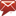 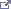 Pennsylvania Conservation PlanningHaving a conservation plan today is one way to prepare for tomorrow. Certified Conservation Planners, employed by the Natural Resources Conservation Service (NRCS), the Conservation District (CD), or other public or private consulting service or organization can provide assistance to help you develop or refine your conservation strategy. We’ll help you craft a Conservation Plan that meets the unique needs of your operation, your land, and your life.

Working one-on-one with landowners and other land managers, field office employees provide the technical expertise for conservation planning and design that enables land managers to balance their economic goals with the needs of the natural environment, creating sustainable systems that not only produce abundant crops and livestock, but also a quality environment.Provided below is an overview of the benefits and activities associated with conservation planning:What is Conservation Planning?What is a Conservation Plan and How is it Developed?How do you put your Conservation Plan in Action?Frequently Asked Questions (FAQ's)NRCS’s role is to provide technical and financial assistance to help our customers care for the land. As a result of our assistance, land managers and communities take a comprehensive approach to the use and protection of soil, water, and related resources in rural, suburban, urban, and developing areas.Working one-on-one with you, the landowner, Certified Conservation Planners provide the technical expertise for conservation planning and implementation that enables you to balance your economic goals with the needs of the natural environment, creating sustainable systems that not only produce abundant crops and livestock, but also a quality environment.Conservation Plans reflect your decisions about the management of natural resources for a specific area – a farm or other agricultural operating unit, a group of units, a community, or a landscape feature such as a watershed.Learn more about Conservation PlanningConservation Technical AssistanceThe Conservation Technical Assistance (CTA) program helps people voluntarily conserve, improve and sustain natural resources by planning and implementing conservation practices that address natural resource issues. To learn more click here.Technical Service ProvidersThe Natural Resources Conservation Service (NRCS) provides technical and financial assistance to address environmental resource concerns on privately owned agricultural lands. Due to a high demand in our field offices, provisions were made to facilitate the installation of needed conservation practices using the services of private consultants to work as Technical Service Providers (TSP). A TSP is a source of technical assistance that, based on specific criteria, has been certified as such by NRCS. To learn more click here.Last updated:  May 24, 2021